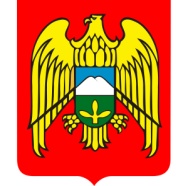 МЕСТНАЯ АДМИНИСТРАЦИЯ ГОРОДСКОГО ПОСЕЛЕНИЯ ЗАЛУКОКОАЖЕ ЗОЛЬСКОГО МУНИЦИПАЛЬНОГО РАЙОНА КАБАРДИНО-БАЛКАРСКОЙ РЕСПУБЛИКИКЪЭБЭРДЕЙ-БАЛЪКЪЭР РЕСПУБЛИКЭМ И ДЗЭЛЫКЪУЭ МУНИЦИПАЛЬНЭ КУЕЙМ ЩЫЩ ДЗЭЛЫКЪУЭКЪУАЖЭ  КЪАЛЭ ЖЫЛАГЪУЭМ И  ЩIЫПIЭ АДМИНИСТРАЦЭКЪАБАРТЫ-МАЛКЪАР РЕСПУБЛИКАНЫ ЗОЛЬСК МУНИЦИПАЛЬНЫЙ  РАЙОНУНУ ЗАЛУКОКОАЖЕ ШАХАР ПОСЕЛЕНИЯСЫНЫ ЖЕР-ЖЕРЛИ АДМИНИСТРАЦИЯНЫ БАШЧЫСЫ361700,  Кабардино – Балкарская  Республика, Зольский район  п.Залукокоаже, ул. Калмыкова, 20                                                                                                                                  тел (86637) 4-15-62;  (86637) факс 4-11-88;         Zalukokoage @ kbr.ru« 06 » марта 2017 года                                                   УНАФЭ	           № 18БУИРУКЪ              №  18         РАСПОРЯЖЕНИ  № 18             В соответствии со ст.ст. 39.11, 39.12 Земельного Кодекса Российской Федерации, руководствуясь п. 1. ст. 3.3. Федерального закона № 171-ФЗ от 23.06.2014 года «О внесении изменений в Земельный кодекс Российской Федерации и отдельные акты Российской Федерации», Уставом г.п. Залукокоаже Зольского муниципального района КБР:	1. Объявить аукцион, открытый по форме подачи заявок, по продаже права на  заключение договоров аренды земельных участков из земель несельскохозяйственного назначения городского поселения Залукокоаже.	2. Установить начальный размер годовой арендной платы за земельные участки несельскохозяйственного назначения - в размере рыночной величины арендной платы за пользование земельными участками, определенной на основании отчета независимого оценщика. 	3. Определить величину повышения начального размера годовой арендной платы (шаг аукциона) в пределах 3 процентов от начальной суммы годовой арендной платы.	4. Определить размер задатка, вносимого физическими и юридическими лицами, для участия в аукционе по продаже права на заключение договоров аренды земельных участков, в размере 90 процентов от начальной суммы годовой арендной платы.	5.  Разместить объявление о проведении аукциона по продаже права на заключение договоров аренды земельных участков на официальном сайте РФ www.torgi.gov.ru. , на официальном сайте местной администрации г.п. Залукокоаже Зольского муниципального района КБР и в районной  газете «Зольские вести» (Приложения №1,2,3,4,5).	6. Контроль за исполнением настоящего распоряжения оставляю за собой.         Глава местной администрации     городского поселения Залукокоаже  Зольского муниципального района КБР			       П.А. БЖАХОВ	                    Приложение №1  к Распоряжению                                                                                                      главы местной администрациигородского поселения Залукокоаже Зольского муниципального района КБР                                                                                                              от 06 марта 2017 года №18 Информационное сообщениео проведении аукциона, открытого по форме подачи заявок  по продаже права на  заключение договоров аренды земельных участков из земель несельскохозяйственного назначения г.п. Залукокоаже Зольского муниципального района КБР1. Организатор торгов: Местная администрация городского поселения Залукокоаже Зольского муниципального района КБР.2. Аукцион организовывается на основании распоряжения главы местной администрации городского поселения Залукокоаже Зольского муниципального района КБР от 06.03.2017г. №18.3. Аукцион, открытый по форме подачи заявок состоится в 10.00 «10 » апреля 2017 года в актовом зале здания местной администрации городского поселения Залукокоаже Зольского муниципального района КБР по адресу: КБР, Зольский район, г.п. Залукокоаже, ул. Калмыкова, 20 (2 этаж)4. Предмет аукциона:г.п. Залукокоажеземли населенного пункта- для размещения объектов культурысрок аренды-5 летЛот №1. Земельный участок площадью 278 кв.м. из земель населенного пункта г.п. Залукокоаже расположенный по адресу: КБР. Зольский район, г.п. Залукокоаже, ул. Комсомольская, 34 «а», с кадастровым номером 07:02:0100020:498.  Начальный размер годовой арендной платы – 9300       руб. Сумма задатка - 8370 руб. Шаг аукциона - 279 руб.земли населенного пункта- для размещения объектов предпринимательской деятельностисрок аренды-5 летЛот №2. Земельный участок площадью 70 кв.м. из земель населенного пункта г.п. Залукокоаже расположенный по адресу: КБР. Зольский район, г.п. Залукокоаже, ул. Комсомольская, 38 «б», с кадастровым номером 07:02:0100020:494.  Начальный размер годовой арендной платы – 7000       руб. Сумма задатка - 6300     руб. Шаг аукциона -  210   руб.Лот №3. Земельный участок площадью 101 кв.м. из земель населенного пункта г.п. Залукокоаже расположенный по адресу: КБР. Зольский район, г.п. Залукокоаже, ул. Пятигорская, 84 Б, с кадастровым номером 07:02:0100001:325. Начальный размер годовой арендной платы – 10100       руб. Сумма задатка - 9090 руб. Шаг аукциона - 303  руб.Лот №4. Земельный участок площадью 120 кв.м. из земель населенного пункта г.п. Залукокоаже расположенный по адресу: КБР. Зольский район, г.п. Залукокоаже, ул. Промышленная, 7 А, с кадастровым номером 07:02:0100009:296.  Начальный размер годовой арендной платы – 12000    руб. Сумма задатка -  10800 руб. Шаг аукциона – 360  руб.земли населенного пункта- для предпринимательской деятельностисрок аренды-5 летЛот №5. Земельный участок площадью 225 кв.м. из земель населенного пункта г.п. Залукокоаже расположенный по адресу: КБР. Зольский район, г.п. Залукокоаже, Промышленная, б/н, с кадастровым номером 07:02:0100009:190. Начальный размер годовой арендной платы – 22500    руб. Сумма задатка -  20250 руб. Шаг аукциона – 675 руб.земли населенного пункта- для размещения индивидуальных гаражейсрок аренды-5 летЛот №6. Земельный участок площадью 3844 кв.м. из земель населенного пункта г.п. Залукокоаже расположенный по адресу: КБР. Зольский район, г.п. Залукокоаже, ул. Заречная, 154, с кадастровым номером 07:02:0100021:302. Начальный размер годовой арендной платы – 12700 руб. Сумма задатка -  11430 руб. Шаг аукциона –  381 руб.5. Форма заявки (приложение №2 к распоряжению главы местной администрации городского поселения Залукокоаже от 06 марта 2017 года  №18)            6. Договор задатка (приложение №3 к распоряжению главы местной администрации городского поселения Залукокоаже от 06 марта 2017 года №18)Перечень документов, необходимых для участия в торгах:     1) заявка на участие в аукционе по установленной в извещении о проведении аукциона форме с указанием банковских реквизитов счета для возврата задатка (в 2-х экземплярах);    2) копии документов, удостоверяющих личность заявителя (для граждан);     3) надлежащим образом заверенный перевод на русский язык документов о государственной регистрации юридического лица в соответствии с законодательством иностранного государства в случае, если заявителем является иностранное юридическое лицо;    4) документы, подтверждающие внесение задатка.   Желающие принять участие в торгах по продаже права на заключение договоров аренды земельных участков несельскохозяйственного назначения, могут обращаться по адресу: Зольский район, г.п.Залукокоаже, ул. Калмыкова, 20, здание местной администрации г.п. Залукокоаже Зольского муниципального района КБР. Торги состоятся  в  10-00 часов   « 10 » апреля  2017 г.  Прием заявок прекращается за 5 дней до даты проведения торгов («05» апреля 2017 года в 16.00). Дополнительная информация по тел.  41-1-887. Банковские реквизиты для перечисления задатка:     Назначение платежа:    Задаток за участие в аукционе (лот №___)ИНН 0702004038                              КПП 070201001                                                                                           БИК 048327001                                                                                            р/сч  40302810883275000020 			             ГРКЦ  НБ Кабардино-Балкарского Республиканского Банка России г. Нальчик МКУ «Управление финансами» Зольского муниципального района КБР                                            8.  Проект протокола о результатах аукциона, открытого по форме подачи заявок, на право заключения договора аренды земельного участка, находящегося в распоряжении г.п. Залукокоаже Зольского муниципального района КБР (приложение №4 к распоряжению главы местной администрации г.п. Залукокоаже Зольского муниципального района КБР от 06 марта 2017 года №18)9.  Проект договора аренды сельскохозяйственного назначения (приложение №5 к распоряжению главы местной администрации г.п. Залукокоаже Зольского муниципального района КБР от 06 марта 2017 года №18)